NAME                                       12 DATE                      PERIOD            .                    Three Things that Affect the DENSITY of a Substance1 Temperature: (fill in blanks with increase or decrease)a.  	If temperature                                , particles expand, increasing 	volume, which                                    density. b.  	If temperature                                     , particles contract, 	decreasing volume, which                                  density!c.  	DRAW AND LABEL a picture showing the blue (cold) and red (hot) 	water in the container after the divider was removed.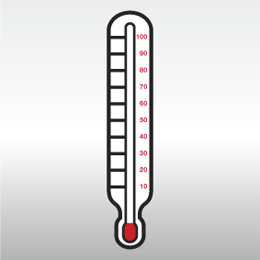 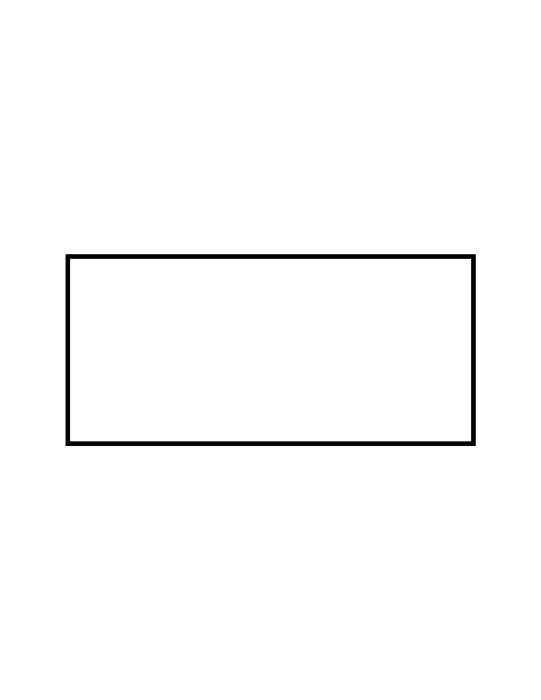 	d.	Explain why the hot and cold water have different densities.2 Pressure: (fill in blanks with increase or decrease)a.  	If pressure                                   , particles contract and volume 	decreases, which                                         density.b.  	If pressure                                     , particles expand and volume 	increases, which                                        density.	c.  	Give an example of how pressure affects density.3 Salinity:	a.	Salinity is the amount of                       dissolved in water.	b.	The greater the salinity, the                    dense the water.	c.	The less the salinity, the                        dense the water. 	d.	Why do people float so easily in the Great Salt Lake?	e.	What happened with the egg demonstration?  Draw the egg in 			both the salt and fresh water.			    Fresh					 With Salt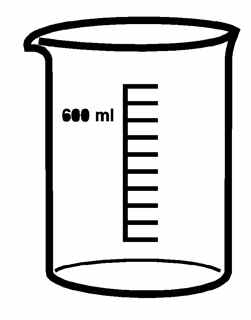 f.	Explain why the egg would behave differently in fresh and salt water.4. Why do hot air balloons rise? 5. Explain how lava lamps work?